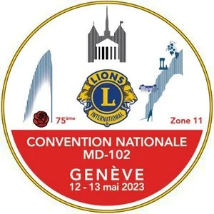 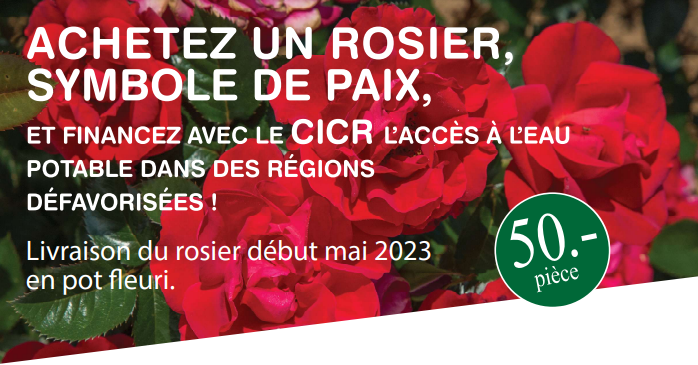 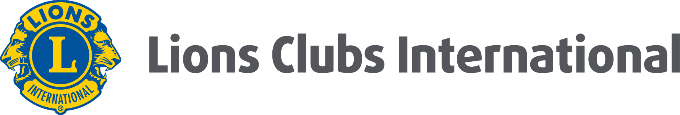 Paiements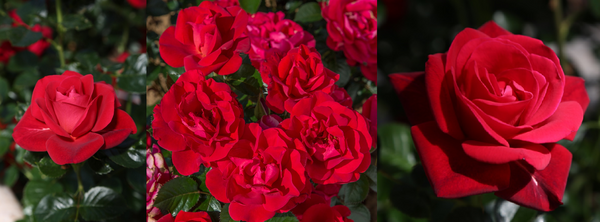 